ДОГОВОРоб оказании платных образовательных услугг.о. Самара	« ____» ________________ 20____ г.муниципальное бюджетное общеобразовательное учреждение «Школа № 37» городского округа Самара (в дальнейшем – Исполнитель) на основании лицензии регистр. № 6336, серия 63Л01 № 0001933, выданной министерством образования и науки Самарской области бессрочно с «18» декабря 2015 г. и свидетельства о государственной аккредитации регистр. № 1997 -14, серия 63А01 № 0000155, выданного Министерством образования и науки Самарской области на срок с «11» апреля 2014 г. до «11» апреля 2026 г., в лице директора Хасиной Ирины Михайловны, действующего на основании Устава , с одной стороны, и с другой стороны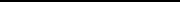 ___________________________________________________________________________________________________(Ф.И.О. и статус законного представителя несовершеннолетнего — мать, отец, опекун, попечитель)в дальнейшем – Заказчик, представляющий интересы несовершеннолетнего обучающегося _________________________________________________________________________________________________________________________(Ф.И.О.обучающегося, его контактный телефон)в дальнейшем – Потребитель) в соответствии с Гражданским кодексом Российский Федерации, Федеральными законами «Об образовании в Российской Федерации» и «О защите прав потребителей», а также Правилами оказания платных образовательных услуг, утвержденными Постановлением Правительства Российской Федерации «Об утверждении Правил оказания платных образовательных услуг» от 15.08.2013 г. №706, заключили настоящий договор о нижеследующем:1.Предмет договора1.1. Исполнитель, по заданию Заказчика, обязуется оказать образовательную услугу по организации работы кружка «Учись учиться» (далее — Услуги), а Заказчик обязуется принять и оплатить оказанные услуги.1.2. Исполнитель обязуется зачислить Обучающегося в кружок и обеспечить реализацию взятых на себя обязательств, оговоренных настоящим договором, а Заказчик обязуется строго выполнять условия посещения Обучающегося кружка «Учись учиться».1.3. Организация услуг осуществляется в период со 2 сентября 2019г. по 28 мая 2020г.2. Права и обязанности ИсполнителяИсполнитель обязан:2.1. Зачислить Обучающегося в кружок «Учись учиться» (далее — кружок).2.2. Ознакомить Заказчика с графиком работы кружка, предоставить ему всю интересующую информацию о работе кружка.2.3. Проявлять уважение к личности Обучающегося, оберегать его ото всех форм физического и психическо-го насилия, обеспечить условия укрепления нравственного, физического и психического здоровья, эмоционального благополучия Обучающегося с учетом его индивидуальных особенностей.2.4. Обеспечить охрану жизни и здоровья Обучающегося во время его пребывания на занятиях кружка.2.5. Оказать помощь семье в привитии навыков самостоятельности в обучении, воспитании и развитии творческих способностей  Обучающегося.2.6. Информировать Заказчика об оплате за выполненную работу, о необходимых санитарно-гигиени-ческих предметах, о ходе и результатах воспитательного процесса, об отмене работы кружка по тем или иным причинам.2.7. Обеспечивать соответствующим санитарным нормам условия пребывания Обучающегося на занятиях в кружке.2.8. Информировать Заказчика о возможных проблемах, связанных с пребыванием Обучающегося на занятиях в кружке,  решение которых зависит от Заказчика или от обеих сторон договора.2.9. На основании письменного заявления Заказчика сохранять за Обучающимся место в случае его отсутствия на занятиях в кружке  по уважительным причинам.Исполнитель вправе:2.10. Расторгнуть договор досрочно, если Заказчик будет систематически нарушать обязательства по настоящему договору. Уведомление о расторжении договора направляется Заказчику за пять дней.2.11. Отчислить Обучающегося:а) за систематическое непосещение занятий кружка без уважительной причины в течение месяца;б) за нарушение графика работы кружка;в) по заявлению родителей (законных представителей);г) при переходе в другую школу.3. Права и обязанности ЗаказчикаЗаказчик обязан:3.1. Написать заявление о зачислении в кружок  по соответствующей форме.3.2. Знать требования, которые предъявляются к детям на занятиях кружка, содействовать их выполнению Обучающимися.3.3. Обеспечить систематическое посещение занятий кружка Обучающимися, если нет объективных причин, которые препятствовали бы этому. В случае отказа от места в кружке или невозможности посещения Обучающимся занятий кружка  своевременно информировать об этом Исполнителя.3.4. Своевременно извещать Исполнителя об уважительных причинах отсутствия Обучающегося на занятиях кружка более трех дней — предоставить объяснительную от родителей.3.5  Незамедлительно сообщать Исполнителю об изменении контактного телефона и места жи-тельства.                           3.6. Своевременно, не позднее 10 числа каждого месяца, вносить плату и  предоставлять квитанцию об оплате работнику Исполнителя.3.7. Нести материальную ответственность за порчу и утрату имущества школы и имущества другихдетей.3.8. Обеспечить Обучающегося за свой счет личными гигиеническими предметами.3.9. Нести ответственность за воспитание Обучающегося; проявлять уважение к педагогам,  адми-нистрации и техническому персоналу Исполнителя.Заказчик вправе:3.10. Защищать права и законные интересы Обучающегося.3.11. Посещать школу и беседовать с руководителем  после окончания занятий кружка.3.12. Предоставлять школе необходимую информацию для работы и учета состояния здоровья Обучающегося.4. Цена договора и порядок расчетов4.1. Полная стоимость платных образовательных услуг за весь период Потребителя составит 36000 руб. 00коп. (тридцать шесть тысяч рублей 00 коп.).4.2. Оплата платных образовательных услуг за месяц обучения Потребителя составит 4000 руб. 00 коп. (четыре тысячи руб. 00 коп.)4.3. Расчеты по настоящему договору производятся Заказчиком ежемесячно путем перечисления денежных средств на расчетный счет Исполнителя, указанный в настоящем договоре.4.4. Заказчик производит оплату не позднее 10-го числа каждого месяца, подлежащего оплате, на основании выставленной Исполнителем квитанции. Расходы по взиманию комиссии Банка оплачиваются Заказчиком самостоятельно.4.5. Перерасчет за пропуск 14 и более календарных дней производится из расчета 50%, полного месяца — из расчета 100% оплаты следующего месяца (строго при предоставлении медицинской справки).5. ПОРЯДОК ИЗМЕНЕНИЯ И РАСТОРЖЕНИЯ ДОГОВОРА.5.1. По инициативе Исполнителя договор может быть расторгнут в одностороннем порядке в следующем случае:5.1.1. применение к Потребителю отчисления как меры дисциплинарного взыскания;5.1.2 просрочка оплаты стоимости платных образовательных услуг;5.1.3 невозможность надлежащего исполнения обязательств по оказанию платных образовательных услуг вследствие действий (бездействия) обучающегося.5.2. Заказчик вправе отказаться от исполнения договора и потребовать возмещение убытков, если вустановленный договором срок недостатки платных образовательных услуг не устранены Исполнителем. Заказчик также вправе отказаться от исполнения договора, если им обнаружен существенный недостаток оказанных платных образовательных услуг или иные существенные отступления от условий договора.5.3. Условия, на которых заключен настоящий договор, могут быть изменены либо по соглашению сторон, либо в соответствии с действующим законодательством РФ.5.4. Настоящий договор может быть расторгнут по соглашению сторон. Договор считается расторгнутым со дня письменного уведомления Исполнителем Заказчика (Потребителя) об отказе от исполнения договора.ОТВЕТСТВЕННОСТЬ ЗА НЕИСПОЛНЕНИЕ ИЛИ НЕНАДЛЕЖАЩЕЕ ИСПОЛНЕНИЕ ОБЯЗАТЕЛЬСТВ ПО НАСТОЯЩЕМУ ДОГОВОРУ.случае неисполнения или ненадлежащего исполнения сторонами обязательств по настоящему договору они несут ответственность, предусмотренную гражданским законодательством или законодательством о защите прав потребителей, на условиях, установленных этим законодательством.Сроки получения платной образовательной услуги, а также сроки действия договора с «____»_________________20___ г. по «____»_______________ 20___г.Договор составлен в двух экземплярах, имеющих равную юридическую силу.М.П.8. ПОДПИСИ СТОРОН.8. ПОДПИСИ СТОРОН.8. ПОДПИСИ СТОРОН.8. ПОДПИСИ СТОРОН.8. ПОДПИСИ СТОРОН.ИсполнительИсполнительИсполнительИсполнительЗаказчикЗаказчикЗаказчикЗаказчикПотребитель, достигший 14-летнегоПотребитель, достигший 14-летнегоПотребитель, достигший 14-летнегоПотребитель, достигший 14-летнегоПотребитель, достигший 14-летнегобюджетноебюджетноемуниципальноемуниципальноемуниципальноебюджетноебюджетноевозраставозраставозраставозрастаобщеобразовательноеобщеобразовательноеобщеобразовательноеучреждениеучреждение"Школа № 37"  городского  округа"Школа № 37"  городского  округа"Школа № 37"  городского  округа"Школа № 37"  городского  округа"Школа № 37"  городского  округаСамараСамараСамара(полное наименование(полное наименование(полное наименование(полное наименование(полное наименование____________________________________________________________________________________________________________________________________________________________________________________________________________________________________________________(полное наименование(полное наименование(полное наименование(полное наименование(полное наименование(Ф.И.О.)(Ф.И.О.)(Ф.И.О.)(Ф.И.О.)общеобразовательного учреждения)общеобразовательного учреждения)общеобразовательного учреждения)общеобразовательного учреждения)Адрес: 443013, г. Самара,Адрес: 443013, г. Самара,Адрес: 443013, г. Самара,Адрес: 443013, г. Самара,Адрес: 443013, г. Самара,ул.Тухачевского, д. 224ул.Тухачевского, д. 224ул.Тухачевского, д. 224ул.Тухачевского, д. 224ул.Тухачевского, д. 224ул.Тухачевского, д. 224ул.Тухачевского, д. 224ул.Тухачевского, д. 224ул.Тухачевского, д. 224ул.Тухачевского, д. 224паспортные данные:паспортные данные:паспортные данные:паспортные данные:паспортные данные:паспортные данные:паспортные данные:паспортные данные:(юридический адрес)(юридический адрес)(юридический адрес)(юридический адрес)№______________№______________№______________№______________№______________№______________№______________№______________№______________№______________№______________№______________Отделение Самара г. СамараОтделение Самара г. СамараОтделение Самара г. СамараОтделение Самара г. СамараОтделение Самара г. Самарасерия___________серия___________серия___________серия___________серия___________серия___________серия___________серия___________серия___________серия___________серия___________серия___________БИК 043601001БИК 043601001БИК 043601001Р/с 40701810636013000001Р/с 40701810636013000001Р/с 40701810636013000001Р/с 40701810636013000001Р/с 40701810636013000001выдан ___________________________выдан ___________________________выдан ___________________________выдан ___________________________выдан ___________________________выдан ___________________________выдан___________________________выдан___________________________выдан___________________________выдан___________________________выдан___________________________л/с 206.02.024.0л/с 206.02.024.0л/с 206.02.024.0ИНН 6311028659ИНН 6311028659ИНН 6311028659_____________________________________________________________________________________________________________________________________________________________________________________________________________________________________________________________________________________________________КПП 631101001КПП 631101001КПП 631101001______________________________________________________________________________________________________________________________________________________________________________________________________________________________________________________________________________________________________________________Тип средств 02.01.00Тип средств 02.01.00Тип средств 02.01.00Тип средств 02.01.00(банковские реквизиты или счет в(банковские реквизиты или счет в(банковские реквизиты или счет в(банковские реквизиты или счет в(банковские реквизиты или счет вдата выдачи «_____» ______________дата выдачи «_____» ______________дата выдачи «_____» ______________дата выдачи «_____» ______________дата выдачи «_____» ______________дата выдачи «_____» ______________казначействе)казначействе)дата выдачи «_____» ______________дата выдачи «_____» ______________дата выдачи «_____» ______________дата выдачи «_____» ______________дата выдачи «_____» ______________дата выдачи «_____» ______________дата выдачи «_____» ______________дата выдачи «_____» ______________дата выдачи «_____» ______________дата выдачи «_____» ______________дата выдачи «_____» ______________дата выдачи «_____» ______________Директор МБОУ Школы № 37Директор МБОУ Школы № 37Директор МБОУ Школы № 37Директор МБОУ Школы № 37Директор МБОУ Школы № 37(индекс, адрес места жительства,(индекс, адрес места жительства,(индекс, адрес места жительства,(индекс, адрес места жительства,(индекс,адрес места жительства)(индекс,адрес места жительства)(индекс,адрес места жительства)(индекс,адрес места жительства)Директор МБОУ Школы № 37Директор МБОУ Школы № 37Директор МБОУ Школы № 37Директор МБОУ Школы № 37Директор МБОУ Школы № 37контактный телефон)контактный телефон)контактный телефон)контактный телефон)контактный телефон)г.о.Самараг.о.Самараг.о.Самара________________________________________________________________________________________________________________________________________________________________________________________________________________________________________________________________________________________________________________________________И.М.ХасинаИ.М.Хасина(подпись)(подпись)(подпись)(подпись)(подпись)(подпись)(подпись)